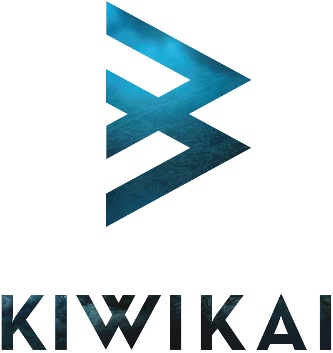 KIWI KAI MASTER CHEF PROGRAMTuesday 16th July 1.00pmMihiInduction including wharekai safetyReceive chef hats sponsored by King Salmon, aprons, note pads, guided tour of the premiseStudents will be put in pairs and work as a pair all weekToday we will start with a simple GF/DF dessert recipeYou will learn about Kawakawa and make a drinkDiscussion and intro to creative salad ideasHomework – google Tikanga, bring some edible plants or flowers in TuesdayWednesday 17th July 1.00pmTalk about Tikanga, edible flowers & garnishingLearn how to treat kai with aroha and how it makes a differenceCreate a raw salad with raw dressings, natural herbs and garnish with flowersDough time – you will make two types of fry breads and fill with your salad or meatsHomework – google Manaakitanga, bring in a whanau favourite recipe for seafood OR a vegetable dish – we will recreate ONE with a Maori influence – student voteThursday 18th July 1.00pmSeafood and Maori kai are our forte so today you will be ready to prepare some special dishesEach student pair will be given a different task depending on their ability – if you don’t like fish you won’t have to touch itMenu - Raw fish, King Salmon, Hangi vegetables with gravy and the whanau favourite dishMYSTERY BOX – at 2.50pm you will be given a mystery box to look at for 10mins and decide what you can cook with it Homework – google Rongoa, liaise with your partner on what you may cook from the mystery boxFriday 19th July 1.00pmLet’s see how much you have learnt about Tikanga, Manaakitanga, Rongoa etc with an easy testCOOK OFF – 1.15pm you will be cooking a dish from your mystery box at 2.30pm we are going to sell your dish on a stall outside the Kiwi Kai shop – the public will pay what they think the dish is worth and may ask lots of questions.  Proceeds will go to a charity decided by you guys. The group that makes the most money receives 2x $30 Kiwi Kai vouchersThere will be photographers here for the cook off.The program is designed to build confidence and self-esteem, learn our Maori values, enjoy our culture and see how easy it is to be versatile.  There will be guest speakers every day for 5- 10mins. Each day the students will be fed with the kai they make and may bring some home.  From this week I would like to think they will be able to cook your whanau a lovely affordable meal using sustainable, fresh, productsMaximum 8 placesPlease arrive early so you are ready to start at 12.55pm 